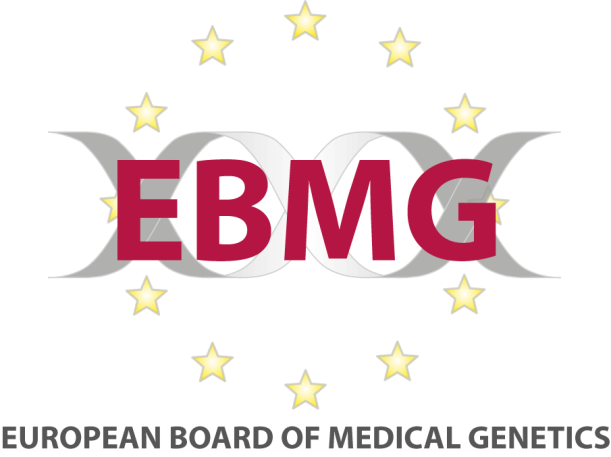 Genetic Nurse and Counsellor Professional Branch BoardForm JPortfolio for Full Application for RegistrationFront page of portfolioName of applicantCountry MSc trainingCountry of current workType of applicationGenetic counsellorPlease confirm under which system you are applyingNormal routeRoute A Route C National route  I confirm that the contents of this portfolio are my own work and that all information included is true and correct.Print name below in next space to confirm the above the statement. Name:   I confirm that the contents of this portfolio are my own work and that all information included is true and correct.Print name below in next space to confirm the above the statement. Name:  